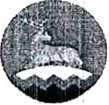 АДМИНИСТРАЦИЯ УРУС-МАРТАНОВСКОГОМУНИЦИПАЛЬНОГО РАЙОНАХЬАЛХА-МАРТАН МУНИЦИПАЛЬНИ КЮШТАН
АДМИН ИСТРАЦИПОСТАНОВЛЕНИЕ05  09  2022 г.		№81г. Урус-МартанОб утверждении механизма оперативно-диспетчерского
управления в системе теплоснабжения Урус-Мартановскогомуниципального районаВ соответствии со статьей 6 Федерального закона от 27 июля 2010 года № 190-ФЗ «О теплоснабжении» и приказом Министерства энергетики Российской Федерации от 12 марта 2013 года № 103 «Об утверждении правил оценки готовности к отопительному периоду», в целях обеспечения надежного теплоснабжения	потребителей на	территории Урус-Мартановскогомуниципального района постановляю:Постановление администрации Урус-Мартановского муниципального района от 22.10.2018 г. № 66 «Об утверждении механизма оперативнодиспетчерского управления в системе теплоснабжения Урус-Мартановского муниципального района», считать утратившим свою силу.Утвердить Положение об оперативно-диспетчерском управлении всистеме теплоснабжения Урус-Мартановского муниципального района согласно приложению, к настоящему постановлению.Настоящее постановление опубликовать на официальном сайтеадминистрации	Урус-Мартановского муниципального района винформационно-телекоммуникационной сети «Интернет».Контроль за исполнением настоящего постановления возложить на начальника административного отдела ГО и ЧС администрации Урус- Мартановского муниципального района Юсупова Л.А-В.Исполняющий обязанности Главы администрации 						Р.А. ЗаурбековПриложениек постановлению Главы администрацииУрус-Мартановского муниципального районаот	05.09.2022г. № 81Положение об оперативно-диспетчерском управлении в системе теплоснабжения Урус-Мартановского муниципального районаОбщие положения Настоящее Положение:определяет основные задачи, функции и полномочия единой дежурно- диспетчерской службы администрации Урус-Мартановского муниципального района (далее - ЕДДС) с учетом оперативно-диспетчерского управления в системе теплоснабжения Урус-Мартановского муниципального района;устанавливает порядок управления, взаимодействия и обмена информацией в целях обеспечения надежного теплоснабжения, оперативного контроля и принятия необходимых мер по предупреждению, ликвидации технологических нарушений и их последствий в системах теплоснабжения.Оперативно-диспетчерское управление в системе теплоснабжения Урус- Мартановского муниципального района осуществляется ЕДДС.ЕДДС в пределах своих полномочий взаимодействует с дежурно- диспетчерскими службами (далее - ДДС) теплосетевых организаций (объектов) на территории Урус-Мартановского муниципального района независимо от форм собственности по вопросам сбора, обработки и обмена информацией о технологических нарушениях (авариях), чрезвычайных ситуациях природного и техногенного характера (далее - ЧС) (происшествиях) и совместных действий при ликвидации аварийных ситуаций, угрозы возникновения или возникновении ЧС (происшествий).Оперативно-диспетчерское управление в системе теплоснабжения Урус- Мартановского муниципального района предназначено для приема и передачи сообщений о технологических нарушениях (авариях), ЧС (происшествиях) от теплоснабжающих организаций, оперативного доведения данной информации до соответствующих ДДС экстренных оперативных служб и организаций (объектов), координации совместных действий ДДС экстренных оперативных служб и организаций (объектов), оперативного управления силами и средствами соответствующего звена ТП РСЧС, оповещения руководящего состава районного звена и населения о технологических нарушениях (авариях), об угрозе возникновения или возникновении ЧС (происшествий).Общее руководство оперативно-диспетчерского управления в системе теплоснабжения Урус-Мартановского муниципального района осуществляет Глава администрации Урус-Мартановского муниципального района, непосредственное - начальник отдела строительства, территориального развития и ЖКХ администрации Урус-Мартановского муниципального района, а также старший диспетчер ЕДДС.ЕДДС в своей деятельности руководствуется Конституцией Российской Федерации, общепризнанными принципами и нормами международного права, международными договорами Российской Федерации, федеральными конституционными законами, федеральными законами, актами Президента Российской Федерации и Правительства Российской Федерации, а также нормативными правовыми актами, определяющими порядок и объем обмена информацией при взаимодействии оперативных диспетчерских служб, схемами тепловых сетей на территории Урус-Мартановского муниципального района, настоящим Положением, а также соответствующими муниципальными правовыми актами.ЕДДС в области оперативно-диспетчерского управления в системе теплоснабжения поселения осуществляет свою деятельность во взаимодействии с диспетчерскими службами субъектов теплоэнергетики, подразделениями органов государственной власти и органами местного самоуправления.Основные задачи ЕДДС администрации Урус-Мартановского муниципального района в области оперативно-диспетчерского управления в системе теплоснабжения Урус-Мартановского муниципального района.ЕДДС в области оперативно-диспетчерского управления в системе теплоснабжения Урус-Мартановского муниципального района выполняет следующие основные задачи:прием сообщений о технологических нарушениях (авариях), ЧС (происшествиях) от теплоснабжающих организаций;оповещение и информирование руководства районного звена территориальной подсистемы ТП РСЧС, органов управления, сил и средств на территории Урус-Мартановского муниципального района, предназначенных и выделяемых (привлекаемых) для предупреждения и ликвидации ЧС (происшествий), населения и ДДС экстренных оперативных служб и организаций (объектов) о ЧС (происшествиях), предпринятых мерах и мероприятиях, проводимых в районе ЧС (происшествия);организация взаимодействия в целях оперативного реагирования на технологические нарушения (аварии), ЧС (происшествия) с органами управления РСЧС, администрацией Урус-Мартановского муниципального района, и ДДС экстренных оперативных служб и организаций (объектов) Урус-Мартановского муниципального района;регистрация и документирование всех входящих и исходящих сообщений, обобщение информации о произошедших технологических нарушениях(авариях), ЧС (происшествиях) (за сутки дежурства), ходе работ по их ликвидации и представление соответствующих донесений (докладов) поподчиненности, формирование статистических отчетов по поступившейинформации;оперативное управление силами и средствами РСЧС, расположенными на территории Урус-Мартановского муниципального района, постановка и доведение до них задач по локализации и ликвидации аварий на теплосетях и других ЧС (происшествий), принятие необходимых экстренных мер и решений (в пределах, установленных вышестоящими органами полномочий).Основные функции ЕДДС администрации Урус-Мартановского муниципального района в области оперативно-диспетчерского управления в системе теплоснабжения Урус-Мартановского муниципального района.На ЕДДС в области оперативно-диспетчерского управления в системе теплоснабжения Урус-Мартановского муниципального района возлагаются следующие основные функции:осуществление сбора и обработки информации в области нарушения теплоснабжения населения и социально-значимых объектов на территории Урус-Мартановского муниципального района;информационное обеспечение координационных органов РСЧС Урус- Мартановского муниципального района;анализ и оценка достоверности поступившей информации, доведение ее до ДДС экстренных оперативных служб и организаций (объектов), в компетенцию которой входит реагирование на принятое сообщение;обработка и анализ данных о технологическом нарушении (аварии) на теплосетях, возникновении ЧС (происшествии), определение масштаба аварийной ситуации и уточнение состава ДДС оперативных служб и организаций (объектов), привлекаемых для реагирования на происшествие (ЧС);сбор, оценка и контроль данных обстановки, принятых мер по ликвидации аварийной ситуации (ЧС);доведение информации об аварийной ситуации (ЧС) до отдела специальных программ администрации Урус-Мартановского муниципального района;контроль выполнения мероприятий по ликвидации аварийной ситуации (ЧС) и организация взаимодействия;представление докладов (донесений) о возникновении аварийной ситуации (ЧС), об угрозе возникновения или возникновении ЧС (происшествий), сложившейся обстановке, действиях по ликвидации аварийной ситуации (ЧС);мониторинг состояния комплексной безопасности тепловых сетей.Порядок работы ЕДДС администрации Урус-Мартановского муниципального района в области оперативно-диспетчерского управления в системе теплоснабжения.Под оперативной ликвидацией аварии следует понимать отделение поврежденного оборудования (участка сети) от энергосистем, а также производство операций, имеющих целью:устранение опасности для обслуживающего персонала и оборудования, не затронутого аварией;предотвращение развития аварии;восстановление в кратчайший срок теплоснабжения потребителей и качества тепловой энергии.Настоящий Порядок определяет основные правила сбора и обмена информацией о нарушениях теплоснабжения потребителей и ходе ликвидации их последствий (далее - информация), а также организации управления в системе теплоснабжения поселения.Сбор и обмен информацией осуществляется в целях принятия мер по своевременной ликвидации аварий на теплосетях, а также своевременного оповещения населения о прогнозируемых и возникших чрезвычайных ситуациях, связанных с авариями на объектах теплоснабжения.Информация должна содержать сведения о нарушениях теплоснабжения потребителей и ходе ликвидации их последствий в соответствии с Критериями аварий, нештатных и чрезвычайных ситуаций на объектах теплоснабжения (приложение №2) и макетом оперативного донесения о нарушениях теплоснабжения потребителей и проведении аварийно-восстановительных работ (приложение №i3).Теплосетевые организации на территории Урус-Мартановского муниципального района в соответствии с заключенными соглашениями представляют информацию в ЕДДС района.Информация представляется немедленно, но факту нарушения, далее по состоянию на 07.30,	12.30, 16.30	и	по завершении аварийновосстановительных работ.Ведение оперативных переговоров и записей в оперативно-технической документации должно производиться в соответствии с инструкциями, указаниями и распоряжениями с применением единой общепринятой терминологией.Управление режимами работы объектов оперативно-диспетчерского управления должно осуществляться в соответствии с	заданнымдиспетчерским графиком объектов теплоэнергетики. Регулирование параметров тепловых сетей должно обеспечивать поддержание заданного давления и температуры теплоносителя в контрольных пунктах.Порядок взаимодействия ЕДДС администрации Урус-Мартановского муниципального района в области оперативно-диспетчерского управления в системе теплоснабжения Урус-Мартановского муниципального района с ДДС субъектов теплоэнергетики.Порядок взаимодействия ЕДДС и ДДС субъектов теплоэнергетики определяется заключенными соглашениями и межведомственныминормативными	правовыми	актами, устанавливающими порядоквзаимодействия и обмена информацией между экстренными оперативными службами при авариях, катастрофах, стихийных бедствиях и ЧС (происшествиях).Для осуществления функций, предусмотренных настоящим Положением, и получения необходимой информации ЕДДС в области оперативно-диспетчерского управления в системе теплоснабжения Урус-Мартановского муниципального района взаимодействует с ДДС субъектов теплоэнергетики на территории района, с ответственными лицами за теплохозяйство других предприятий,	учреждений	и организаций Урус-Мартановскогомуниципального района.Обмен информацией ведется в соответствии с инструкцией о порядке ведения оперативных переговоров и записей (приложение №4).Требования к дежурно-диспетчерскому персоналу ЕДДС администрации Урус-Мартановского муниципального района в области оперативно-диспетчерского управления в системе теплоснабжения.Дежурно-диспетчерский персонал ЕДДС должен знать:схемы тепловых сетей на территории Урус-Мартановского муниципального района;особенности работы с персоналом энергетических организаций системы жилищно-коммунального хозяйства;постановления, распоряжения, приказы вышестоящих органов, методические и нормативные материалы;должности и фамилии руководящего состава системы безопасности Урус- Мартановского муниципального района и адреса аварийно-спасательных формирований дежурных служб, входящих в структуру указанной системы в районе.административные границы Урус-Мартановского муниципального района;организацию системы дежурно-диспетчерских служб субъектов теплоэнергетики;зоны территориальной ответственности дежурно-диспетчерских служб субъектов теплоэнергетики;назначение и тактико-технические характеристики автоматизированной системы ЕДДС, порядок выполнения возложенных на нее задач, порядок эксплуатации средств связи и другого оборудования, установленного на пункте управления ЕДДС;риски возникновения аварийных ситуаций (ЧС), характерные для теплосетей на территории района;состав, возможности, порядок функционирования комплекса средств связи, оповещения, средств автоматизации;порядок информационного обмена.Приложение № 1 к положению об оперативно-диспетчерском управлении в системе теплоснабженияКритерии аварий, нештатных и чрезвычайных ситу аций
на объектах теплоснабженияОбъявление режима чрезвычайной ситуации (локальной, местной, территориальной, региональной или федеральной), вызванного массовым прекращением или угрозой прекращения теплоснабжения потребителей.Отключение оборудования тепловых сетей в отопительный период (в том числе ограничение и прекращение подачи тепловой энергии потребителям в случае невыполнения ими своих обязательств по оплате тепловой энергии, а также несоблюдения требований безопасной эксплуатации теплопотребляющих установок) в случае прекращения теплоснабжения населения, социально значимых объектов и объектов жизнеобеспечения.Прекращение теплоснабжения населения продолжительностью: свыше 4 часов при отрицательных температурах наружного воздуха; свыше 12 часов при положительных температурах наружного воздуха.Общее снижение более чем на 50%% отпуска тепловой энергии потребителям продолжительностью:-свыше 12 часов и более при отрицательных температурах наружного воздуха;- свыше 24 часов и более при положительных температурах наружного воздуха.Повреждение водогрейного котла производительностью 50 Гкал/час и более) с разрушением, деформацией или смещением элементов каркаса, барабана, главных паропроводов, питательных трубопроводов.Приложение № 2 к положению об оперативно-диспетчерском управлении в системе теплоснабженияМакет оперативного донесения о нарушениях теплоснабжения потребителей и проведении аварийно-восстановительных работНаименование субъекта РФ (муниципального образования).Дата и время возникновения нарушения.Место нарушения (наименование объекта, участка тепловой сети) с указанием эксплуатирующей организации.Причина нарушения.Характер повреждений.Количество потребителей, попавших под ограничение, в том числе: зданий и сооружений (в т.ч. жилых); социально значимых объектов; население; объекты жизнеобеспечения.Зафиксирован ли несчастный случаи со смертельным исходом на объекте теплоснабжения.Произошло ли снижение температуры теплоносителя (с указанием сниженных параметров).Дефицит (или резерв) мощности, Гкал/час. мЗ/сут.Температура наружного воздуха на момент возникновения нарушения, прогноз на время устранения.1 1. Принимаемые меры по восстановлению теплоснабжения потребителей (в т.ч. с указанием количества бригад и их численности, техники). Необходимость привлечения сторонних организаций для устранения нарушения.Проводилось ли заседание КЧС и ОПБ (копия протокола).Планируемые дата и время завершения работ.Контактная информация лица, ответственного за проведение аварийно- восстановительных работ.При мечание: Информация направляется немедленно по факту нарушения, далее по состоянию на 07.30, 12.30, 16.30 и по завершении аварийно-восстановительных работ.Приложение № 3 к положению об оперативно-диспетчерском управлении в системе теплоснабжения1. Указания по ведению оперативных переговоровОперативные переговоры начинаются с взаимного сообщения объекта и фамилии. При пользовании прямыми каналами связи можно ограничиться сообщением своей фамилии.Оперативный дежурный, получивший сообщение должен дать подтверждение о том, что сообщение понято правильно.Все оперативные переговоры с диспетчерами тепловых сетей, котельного цеха должны автоматически фиксироваться на компьютере.Ведение переговоров неслужебного характера по каналам оперативной связи запрещается.2. Указания по ведению оперативных записейОперативный журнал является основным оперативным документом оперативного дежурного, должен постоянно находиться на месте дежурства.Записи в журнале должны быть краткими и четкими, без помарок и подчисток. Ошибочно сделанная запись берется в скобки, зачеркивается тонкой чертой так, чтобы ее можно было прочесть, и подписывается лицом, допустившим ошибку.Дежурному запрещается писать между строчек или оставлять незаполненные строчки.Е1се записи в журнале должны производиться в хронологической последовательности с указанием времени и даты.Оперативно-диспетчерский персонал, должен записать в оперативный журнал информацию в следующем объеме:о факте технологического нарушения (аварии);•• о принятых мерах по восстановлению технологического нарушения (ликвидации аварии), привлеченных силах и средствах;о предупреждении метеослужбы о приближающихся стихийных явлениях: гроза, ураган, резкое понижение температуры, затопление и т.д.).В оперативной документации рекомендуется применять следующие сокращенные письменные обозначения:ТК - тепловая камера;М - магистраль;ОК - отопительная котельная;ВК - водогрейный котел;ПК - паровой котел;ЦТП - центральный тепловой пункт;ТУ - тепловой узел;НПТс - насос подпиточный тепловой сети;Т/С - тепловая сеть;СН - сетевой насос;П’Гс - подающий трубопровод теплосети;ОТс - обратный трубопровод тепловой сети;
ГВС - горячее водоснабжение;Задв. - задвижка;Вент. - вентиль;ЦТС - цех тепловых сетей;'ГП - тепловой пункт;ДТУ - диспетчер тепловых узлов;ДТС - диспетчер тепловой сети;СО - система отопления;ГВС - система горячего водоснабжения;НО - насос отопления;НГВС - насос горячего водоснабжения.Примечание: слова "включен", "отключен", сокращать запрещается."проверено", "